The New Age of ImperialismAfter 1500, empires became one of the most common forms of economic and political organization around the world. But the period between 1815 and 1914 stands out as the “Imperial Century,” because nearly three-quarters of the earth came to be dominated by a handful of empires during this time. This unit explores the complexities of imperial history as seen from a world historical perspective. Viewed from such a perspective, imperial history is the story of the introduction—usually by force—of new peoples, technologies, products, languages, plants, animals, values, and religions to many parts of the world. Imperialism depended on the physical occupation and administration of overseas dominions to utilize and exploit labor, resources, and raw materials for the benefit of the nation-state. By the nineteenth century, imperialism was more aggressive than in any other previous era.Task…Your group is to prepare a presentation about the history of a particular country or region affected by the Age of Imperialism.  The goals of this assignment include building on:Research skillsContent acquisitionAnalysis skills of comparison and change-over-timeAreas:EgyptIndiaFrench Indo-ChinaAlgeriaIndonesiaBelgium CongoSouth AfricaImperial Designs. Bridging World History. Annenberg Foundation, 2013. Web. 07 Feb. 2013. 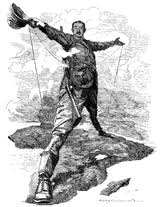 Topics…Situation as it existed in 1750 Motives for imperialismExplanation of controlPoliciesChangesRoad to independenceLong-term effectsEvaluation…Depth and accuracy of knowledgeOrganization of presentationAesthetics and presentation qualityDegree of analysisIntegration of primary sourcesCitationsYou may choose any presentation format which can be shared with our class on the website.